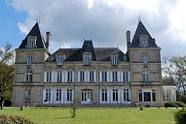 Le Château « Les Lauriers », son histoireSitué à Lormont au nord de Bordeaux, ce château a été construit en 1860 pour Moïse Henri GRADIS (1826-1905), historien, juge au Tribunal de commerce et président du consistoire israélite de Bordeaux. Agrémenté d’un parc dessiné par le paysagiste bordelais Louis Bernard FISHER, il jouissait d’une magnifique vue sur la Garonne. La famille Gradis vit dans le château de 1860 à 1943, date à laquelle l’héritier, Gaston Gradis est obligé de quitter la France, tout en restant propriétaire du domaine Les Lauriers.La Caisse primaire centrale de la Sécurité sociale s’en porte acquéreur en 1948 pour y installer, dès 1951, une maison de repos et de convalescence pour femmes. Le château apparaît très vite inadapté à la dispense des soins. Un nouveau bâtiment est construit sur le même domaine et mis en service en 1978.Découvrir le château en imagesVous trouverez   l’HISTOIRE  de LA SOLIDARITE    du Moyen Age à nos jours  https://www.musee-assurance-maladie.fr/web-documentaire